Selber denken macht klug!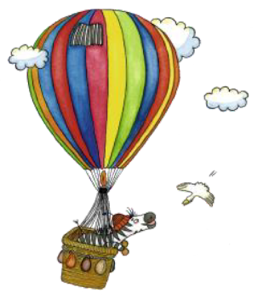 So kann ich selbständig mit dem Zebraheft arbeiten! 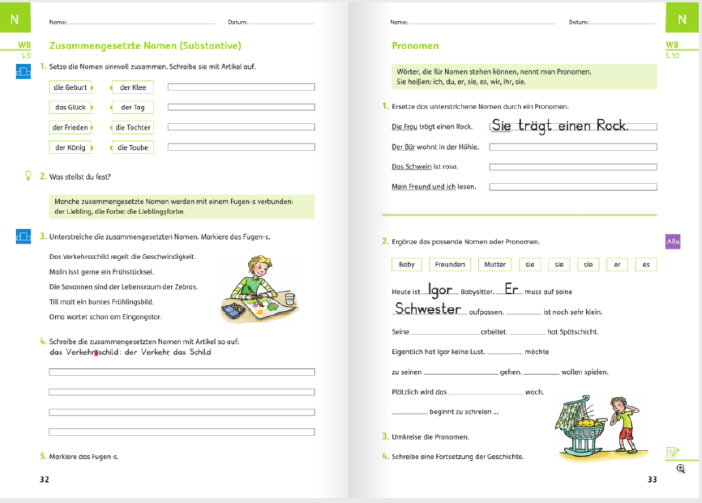 Der Lernpass (hintere Umschlagseite) 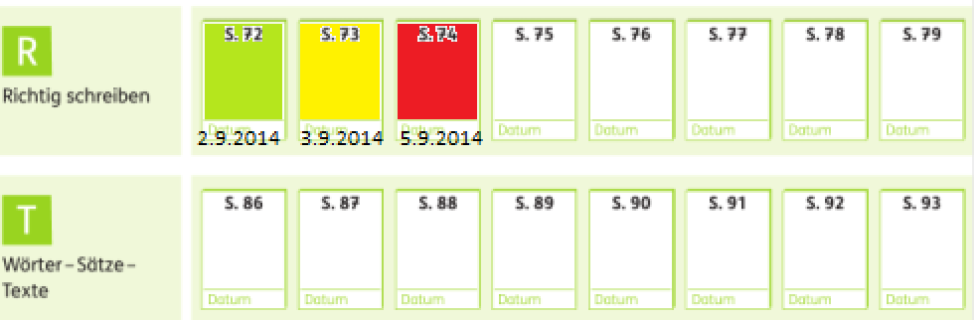 Strategien zum richtigen Schreiben 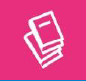 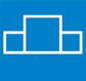 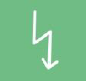 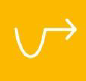 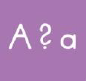 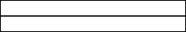 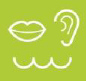 Name: Klasse: Datum: KV 01